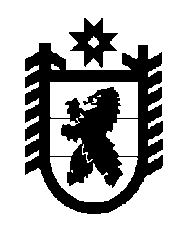 Российская Федерация Республика Карелия    РАСПОРЯЖЕНИЕГЛАВЫ РЕСПУБЛИКИ КАРЕЛИЯВнести в состав Совета по делам инвалидов при Главе Республики Карелия (далее – Совет), утвержденный распоряжением Главы Республики Карелия от 25 мая 2007 года № 377-р (Собрание законодательства Республики Карелия, 2007, № 5, ст. 635; 2009, № 11, ст. 1274; 2010, № 11, ст. 1430; 2012, № 1, ст. 50; 2013, № 7, ст. 1218; 2014, № 6, ст. 1025; 2016,    № 1, ст. 52; 2018, № 4, ст. 743), с изменениями, внесенными распоряжением Главы Республики Карелия от 9 апреля 2009 года № 218-р, следующие изменения:включить в состав Совета следующих лиц:Кармазина Н.В. – исполняющий обязанности первого заместителя Министра образования Республики Карелия; Мишичев С.В. – председатель Карельского регионального отделения Общероссийской общественной организации «Всероссийская организация родителей детей-инвалидов и инвалидов старше 18 лет с ментальными и иными нарушениями, нуждающихся в представительстве своих интересов» (по согласованию);Ротькина А.С. – ведущий специалист Министерства социальной защиты Республики Карелия, секретарь Совета;Свидская Я.С. – первый заместитель Министра экономического развития и промышленности Республики Карелия; указать новые должности следующих лиц:Борчикова А.Б. – первый заместитель Министра строительства, жилищно-коммунального хозяйства и энергетики Республики Карелия;Кузьмичева Е.Т. – первый заместитель Министра здравоохранения Республики Карелия;Талалаева О.Ю. – ведущий специалист Министерства спорта  Республики Карелия;3) исключить из состава Совета Васильеву Т.В., Ключареву Р.А., Ломако А.В., Петрову И.Л.           ГлаваРеспублики Карелия                                                          А.О. Парфенчиковг. Петрозаводск26 августа 2019 года№ 482-р